     Chicago Spring Classic, 4/30- 2nd, 2021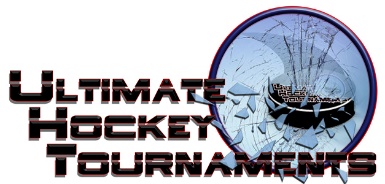 Bantam (Grey Low A)/ (Blue High B)Showcase FormatThere are 2 Divisions, Grey and Blue. Each team plays 3 preliminary round games. At that conclusion, 1st and 2nd place teams in the Grey Division will play for the Grey Championship and 1st and 2nd place teams in the Blue Division will play for the Blue Championship. The 3rd place teams in the each Division will play in a consolation game. Standings		Game Results	TeamPoints Gm1Points Gm2Points Gm3TotalPoints         Tiebreakers Grey Div.- Chicago Triple Crowns (pease)0022 Grey Div.- VH Ice Dogs22045   5 Grey Div.- CHHC Prospects22261   5      Blue Div.- Evanston Wildkits 22002      Blue Div.- Midwest Blackbirds0224       Blue Div.- Venom Hockey0000Fri7:20PmGlacier Ice ArenaGlacier Ice ArenaTriple CrownsTriple CrownsTriple Crowns1vs.vs.Ice DogsIce DogsIce Dogs666Fri7:35PmTwin Rinks Arena- BlueTwin Rinks Arena- BlueBlackbirdsBlackbirdsBlackbirds2vs.vs.CHHCCHHC3333Fri9:40PmGlacier Ice ArenaGlacier Ice ArenaEvanstonEvanstonEvanston6vs.vs.VenomVenom1111Sat1:40PmMidwest Rink Dyer, INMidwest Rink Dyer, INBlackbirdsBlackbirdsBlackbirds5vs.vs.VenomVenom0000Sat2:40PmGlacier Ice ArenaGlacier Ice ArenaIce DogsIce DogsIce Dogs5vs.vs.EvanstonEvanston0000Sat3:00PmFifth Third Arena- HyundaiFifth Third Arena- HyundaiTriple CrownsTriple CrownsTriple Crowns0vs.vs.CHHCCHHC5555Sat6:40PmNorth Shore Ice ArenaNorth Shore Ice ArenaEvanstonEvanstonEvanston0vs.vs.BlackbirdsBlackbirds5555Sat7:50PmRolling Meadows, Nelson RinkRolling Meadows, Nelson RinkVenomVenomVenom2vs.vs.Triple CrownsTriple Crowns7777Sat8:00PmNorth Shore Ice ArenaNorth Shore Ice ArenaIce DogsIce DogsIce Dogs2vs.vs.CHHCCHHC7777      *** HOME ***                         *** HOME ***                         *** HOME ***                            *** AWAY ***         *** AWAY ***Sun  10:30AmRolling Meadows, Nelson Rink3rd Place- Blue Div.  3rd Place- Blue Div.  3rd Place- Blue Div.  VenomVenomVenom3rd Place – Grey Div.3rd Place – Grey Div.Triple Crowns    8-3                                          Triple Crowns    8-3                                          Triple Crowns    8-3                                          Sun    3:40 PmFifth Third Arena- Mission1st  Place- Blue Div. 1st  Place- Blue Div. 1st  Place- Blue Div. Blackbirds   4-1Blackbirds   4-1Blackbirds   4-12nd Place- Blue Div.2nd Place- Blue Div.Evanston                  Blue ChampionshipEvanston                  Blue ChampionshipEvanston                  Blue ChampionshipSun    4:40PmFifth Third Arena- Hyundai1st Place- Grey Div.1st Place- Grey Div.1st Place- Grey Div.CHHC          4-0CHHC          4-0CHHC          4-02nd Place- Grey Div. 2nd Place- Grey Div. Ice Dogs                  Grey ChampionshipIce Dogs                  Grey ChampionshipIce Dogs                  Grey Championship